Santos, 6 de agosto de 2020ADILSON LUIZ GONÇALVES Coordenador LUCIANA FREITAS LEMOS DOS SANTOSSecretária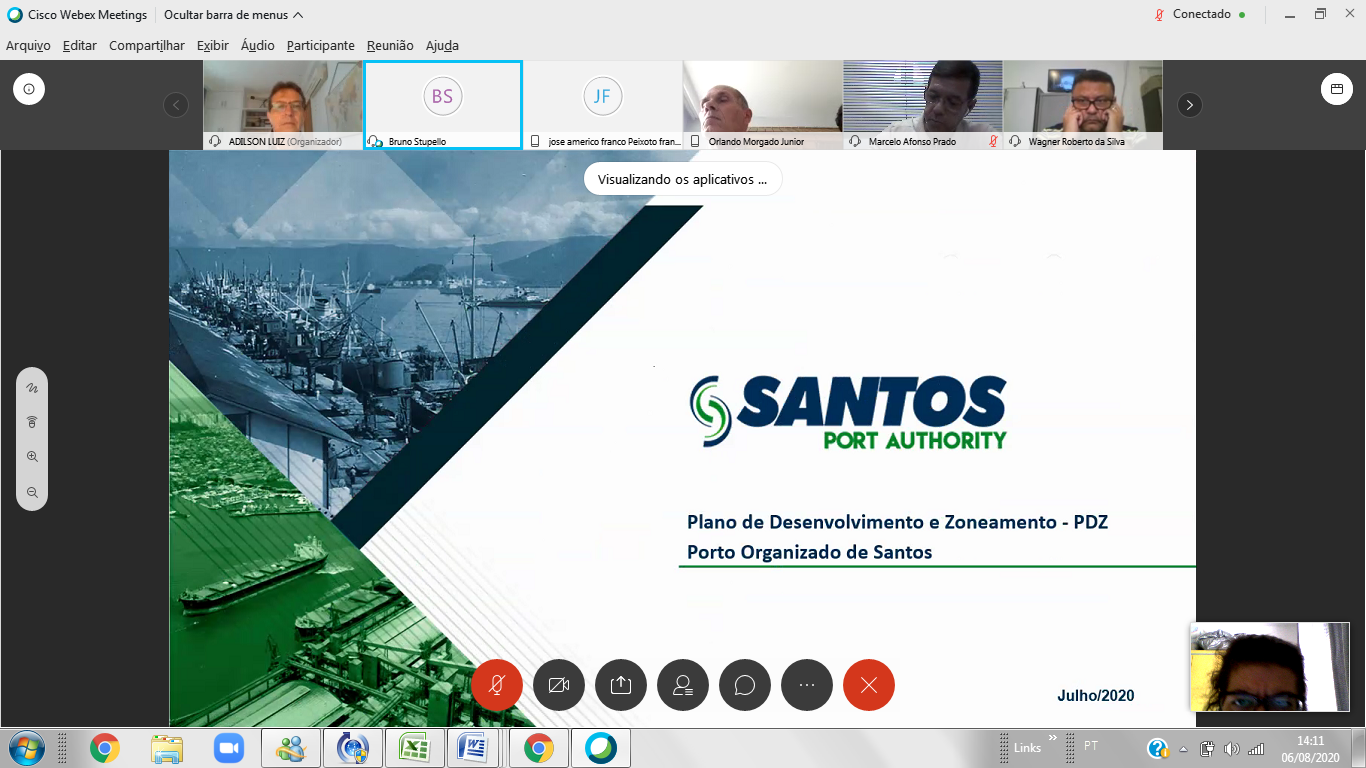 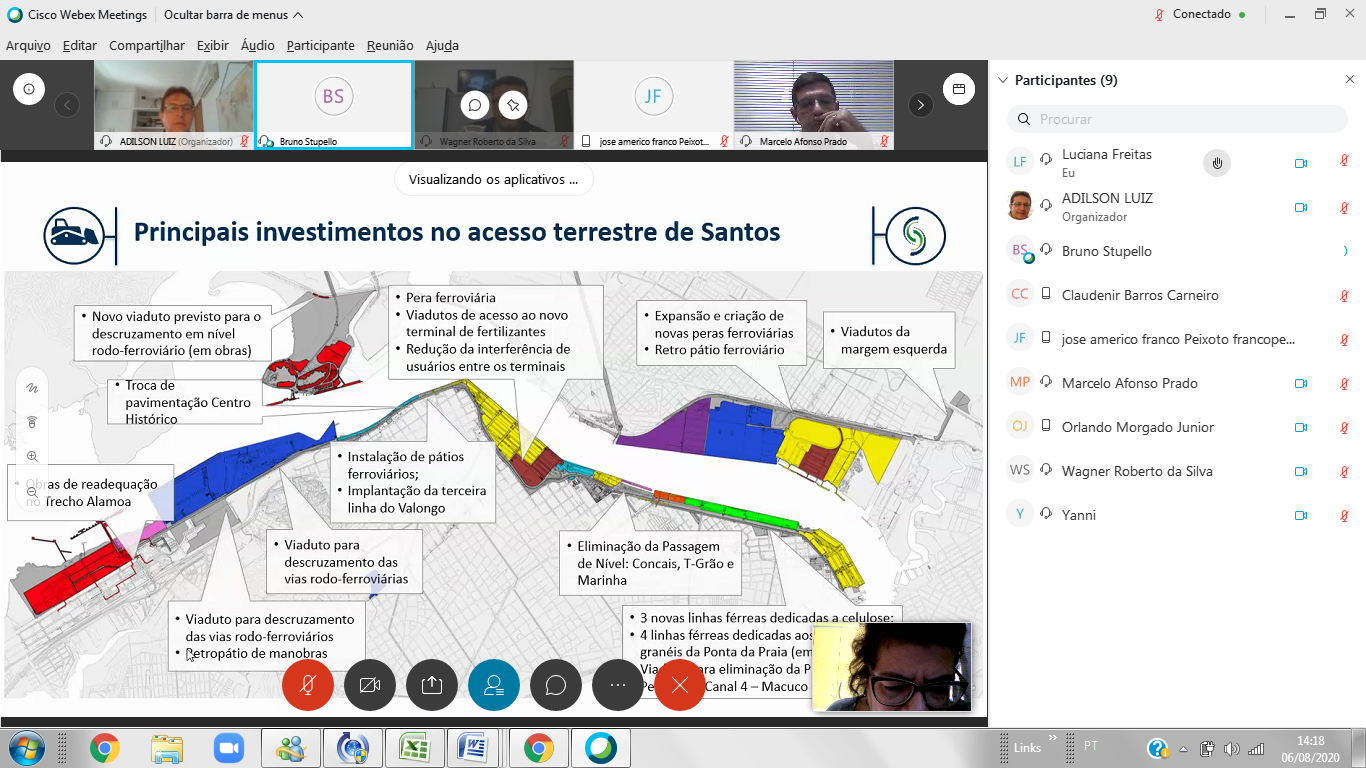 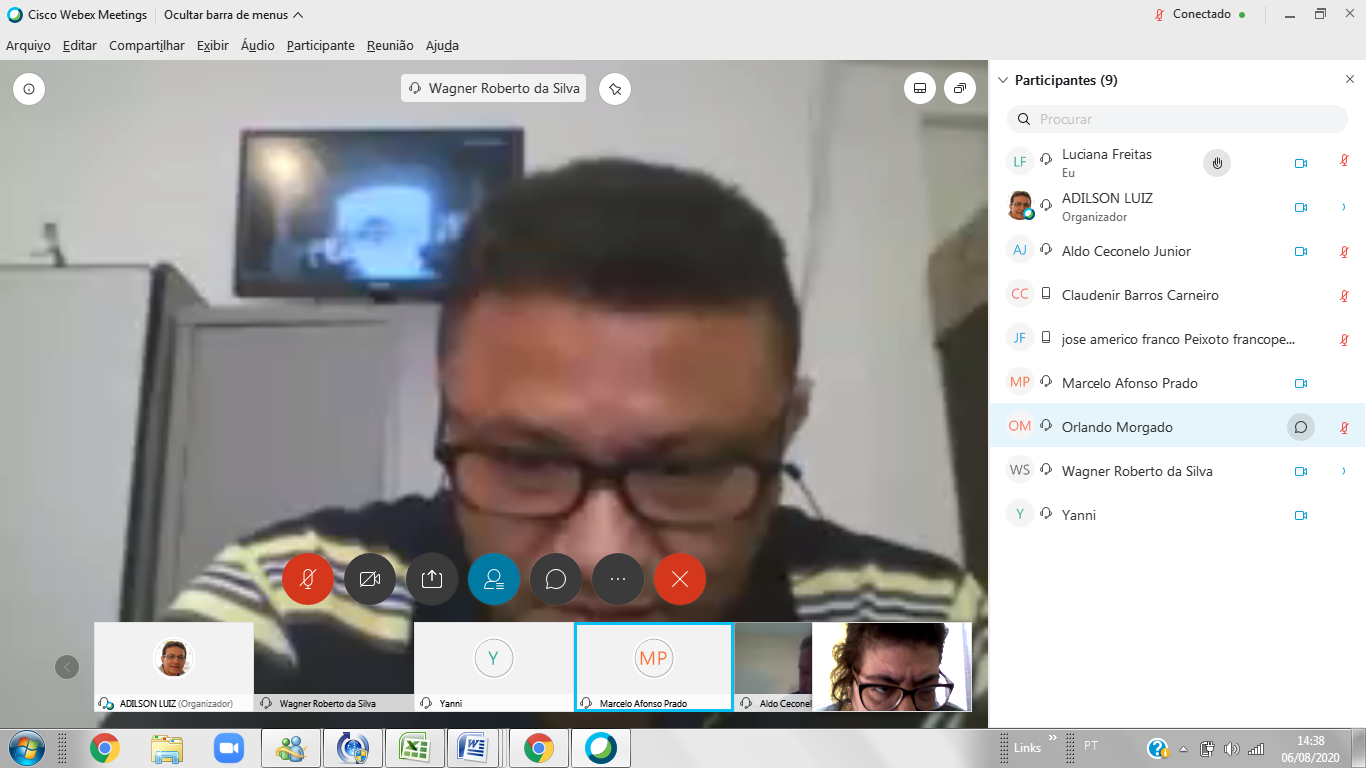 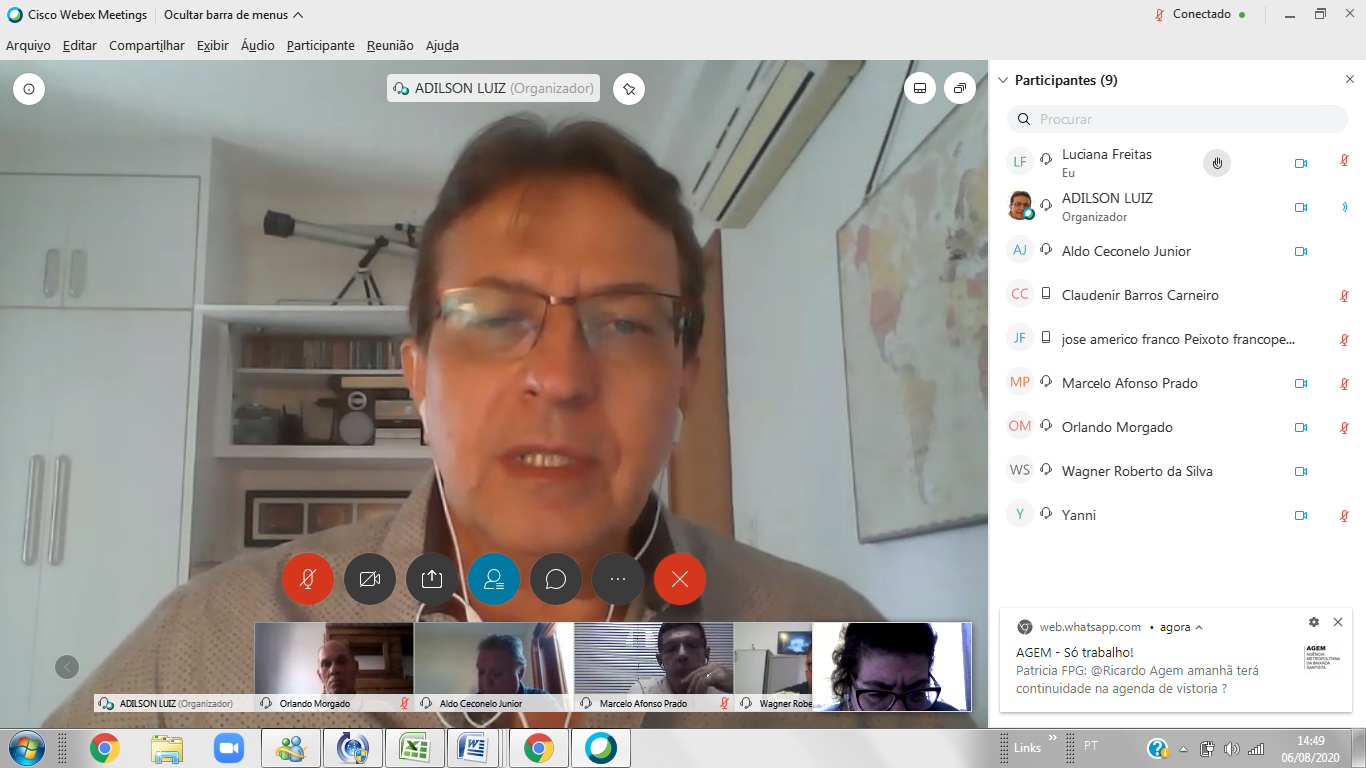 Ata de Reunião Ordinária da Câmara Temática de Mobilidade e LogísticaN 003/2020DADOS GERAISDADOS GERAISDADOS GERAISDADOS GERAISDADOS GERAISData: 06/08/2020Data: 06/08/2020Local: AgemLocal: AgemHorário: 14h00Tipo de Reunião: trabalhoTipo de Reunião: trabalhoTipo de Reunião: trabalhoTipo de Reunião: trabalhoTipo de Reunião: trabalhoLista de Participantes:Lista de Participantes:Lista de Participantes:Lista de Participantes:Lista de Participantes:NomeNomeNomeEntidadeEntidadeJosé Américo Franco PeixotoJosé Américo Franco PeixotoJosé Américo Franco PeixotoPM Praia GrandePM Praia GrandeMarcelo Afonso PradoMarcelo Afonso PradoMarcelo Afonso PradoPM Praia GrandePM Praia GrandeAdilson Luiz GonçalvesAdilson Luiz GonçalvesAdilson Luiz GonçalvesPM SantosPM SantosWagner Ribeiro da SilvaWagner Ribeiro da SilvaWagner Ribeiro da SilvaPrefeitura de São VicentePrefeitura de São VicenteOrlando Morgado JuniorOrlando Morgado JuniorOrlando Morgado JuniorSecretaria de Estado de Logística e Transportes - DERSecretaria de Estado de Logística e Transportes - DERAldo Ceconelo JuniorAldo Ceconelo JuniorAldo Ceconelo JuniorSecretaria de Estado de Governo - ArtespSecretaria de Estado de Governo - ArtespConvidados:Convidados:Convidados:Convidados:Convidados:Marcio Aurélio de Almeida QuedinhoMarcio Aurélio de Almeida QuedinhoMarcio Aurélio de Almeida QuedinhoSecretaria de Estado de Desenvolvimento RegionalSecretaria de Estado de Desenvolvimento RegionalLuciana Freitas Lemos dos SantosLuciana Freitas Lemos dos SantosLuciana Freitas Lemos dos SantosAGEM BS/CondesbAGEM BS/CondesbBruno StupelloBruno StupelloBruno StupelloPorto de SantosPorto de SantosClaudemir Barros CarneiroClaudemir Barros CarneiroClaudemir Barros CarneiroPM Praia GrandePM Praia GrandePauta divulgada em: 29/07/2020Reunião iniciada às: 14h08Reunião iniciada às: 14h08Reunião iniciada às: 14h08Término da Reunião às: 14h57OBJETIVOSOBJETIVOSOBJETIVOSOBJETIVOSOBJETIVOSItem I - Leitura e aprovação da ata da reunião anterior;Item II - Escolha de novo Relator;Item III - Atualização sobre as obras da Ponte dos Barreiros;Item IV - Análise da Nova Poligonal do Porto de Santos;Item V - Análise do Plano de Desenvolvimento e Zoneamento do Porto de Santos;Item VI - Outros assuntos de interesse regional.Item I - Leitura e aprovação da ata da reunião anterior;Item II - Escolha de novo Relator;Item III - Atualização sobre as obras da Ponte dos Barreiros;Item IV - Análise da Nova Poligonal do Porto de Santos;Item V - Análise do Plano de Desenvolvimento e Zoneamento do Porto de Santos;Item VI - Outros assuntos de interesse regional.Item I - Leitura e aprovação da ata da reunião anterior;Item II - Escolha de novo Relator;Item III - Atualização sobre as obras da Ponte dos Barreiros;Item IV - Análise da Nova Poligonal do Porto de Santos;Item V - Análise do Plano de Desenvolvimento e Zoneamento do Porto de Santos;Item VI - Outros assuntos de interesse regional.Item I - Leitura e aprovação da ata da reunião anterior;Item II - Escolha de novo Relator;Item III - Atualização sobre as obras da Ponte dos Barreiros;Item IV - Análise da Nova Poligonal do Porto de Santos;Item V - Análise do Plano de Desenvolvimento e Zoneamento do Porto de Santos;Item VI - Outros assuntos de interesse regional.Item I - Leitura e aprovação da ata da reunião anterior;Item II - Escolha de novo Relator;Item III - Atualização sobre as obras da Ponte dos Barreiros;Item IV - Análise da Nova Poligonal do Porto de Santos;Item V - Análise do Plano de Desenvolvimento e Zoneamento do Porto de Santos;Item VI - Outros assuntos de interesse regional.REGISTROSAusências:Município: Bertioga, Cubatão, Guarujá, Itanhaém, Mongaguá, Peruíbe;Estado: Secretaria de Logística e Transporte – DH, DER, DERSA e Transportes Metropolitanos - EMTUJustificativa de ausência AGEM Julio Penin e Secretaria de Est. de Transportes Metropolitanos – CPTM - José Luiz LavorenteLink da reunião: Cisco Webex: https://pmsantos.webex.com/join/adilsonluizOs trabalhos foram abertos pelo Coordenador da Câmara Temática de Mobilidade e Logística, Eng. Adilson Luiz Gonçalves, o qual convidou a sra. Luciana Freitas Lemos dos Santos, da AGEM, para secretariar a reunião e foram discutidos os seguintes aspectos: Dispensa da leitura da ata da reunião anterior e aprovação da mesma;Alteração na representação de Cubatão, saída de Rogério Plácido com isso mudança na Relatoria desta Câmara Temática;Foi aprovada por unanimidade a indicação do representante de praia Grande, Secretário Marcelo Prado;Proposta de alteração da pauta, iniciando com a apresentação do Plano de Desenvolvimento e Zoneamento d o Porto de Santos a pedido do senhor Bruno Stupello, em vista de sua agenda;Apresentação do PDZ;Previsão de aumento da capacidade da demanda do porto;Objetivo: aumento do volume – acesso rodoferroviário;Diminuir demanda de caminhos;Zoneamento atual do proto;Zoneamento futuro – consolidação e incremento dos clusters;Principais investimentos no acesso terrestre de Santos;Resultará na geração de postos de empregos na Baixada Santista nos próximos cinco anos;Sumário executivo rápido do PDZ;Alterações da Poligonal;Obra de mobilidade urbana é a ligação seca;Grande obra é o projeto do túnel que não faz partes dos dez milhões;Estão fazendo estudo da linha d’água, questão da Prainha;Convênio com a Prefeitura de Guarujá – recolocação em moradias mais dignas – retirada das famílias na faixa da ferrovia já está acontecendo;É preciso mais verbas;Conversa com a Prefeitura para ser feito outro convênio;Pouca desapropriação;O Coordenador colocou sobre informes do estudo para acompanhamento do projeto da DERSA;Importância da participação de representante do porto de Santos nesta CT;Prefeitura de São Vicente – Ponte dos Barreiros;Liberação da ponte – ainda não tem liberação total;2ª etapa em fase de licitação;Jurídico da prefeitura está vendo com o IPT laudo para liberação;Sem previsão de prazos;Fiscalização vinte e quatro horas – caminhões proibidos;Assuntos gerais – encaminhamento de pautas e temas;Orlando informou que as obras em andamentos – Ecovias junto com a PM de Santos – porto;Adilson ressaltou que a Codesp, autoridade portuária de Santos, retornou a licitação para fazer o novo acesso ao porto;Objetivos do projeto da entrada da cidade de Santos:Desafogar o acesso ao viaduto Paulo Bonavides na entrada de Santos;Eliminar o conflito rodoferroviário;A ideia é de que uma obra não prejudique a outra;Prefeitura de Santos tem o projeto Santos Novos Tempos – melhora da drenagem da Zona Noroeste – uma das obras que está em tratativa com a Ecovias e Autoridade Portuária, é fazer uma rede de escoamento próximo ao Hipermercado Assai que desaguará perto da Ultragaz – Poligonal;Wagner, de São Vicente, levantou a questão de cobrança ao DER acerca do pedido da Ponte pênsil;Orlando esclareceu que está sendo feito estudo de ser colocado piso antiderrapante em toda a extensão da ponte;Wagner solicitou que seja encaminhado pleito com documentação por esta Câmara ao Condesb;Marcelo informou que na Rodovia Expresso Sul que corta Praia Grande em 804 km da área urbana e 26 km de rodovia, há muitos acidentes com mortes, sendo levantado que de dezesseis ocorreram na rodovia, ocorrem catorze na área urbana;Levantou:Possibilidade de redução da velocidade de 80 km para 60 km/h – pleito encaminhado ao DER que não tiveram retorno;Trânsito na direção do município de Mongaguá, na curva do “S”, duplicação das pistas;Alça de decesso próximo a Av. São Paulo – decesso ao Hospital Irmã Dulce, sem retorno;Iluminação da SP 045 – travessia de pedestres;Ajuda do CondesbOrlando informou o que está sendo feito após reunião realizada com o Prefeito de Praia Grande com o DER, em São Paulo:Quanto à possibilidade de redução da velocidade de 80 km para 60 km/h – o processo está correndo;Duplicação das pistas na curva do “S e alça de decesso próximo a Av. São Paulo – decesso ao Hospital Irmã Dulce, sem retorno – questões que envolvem a Ecovias e não tem retorno;Foram iluminados os trevos, não é o fim do DER a iluminação de rodovias e sim das Prefeituras;O Coordenador levantou a questão de qual a maneira melhor de encaminhamento sendo esclarecido pelo Sr. Orlando que o que está ligado a Ecovias deverá ser encaminhado a Artesp;Sobre a questão de hidrovias informou sobre a dependência do que será encaminhado : se será a Secretaria de Desenvolvimento Regional ou a de Logística e Transporte, em vista do encerramento de atividades da Emplasa e da DERSA;Wagner ressaltou sobre estudo feito de travessia de São Vicente por Cubatão, pelo Pompeba;Adilson informou que encaminhará estudo feito, na época da Ct de hidrovias, do Condesb, feito pelo Departamento Hidroviário e pelo IPT;Disponibilizará os estudos. O grande problema está em definir quem será o gestor, quem vai operar o sistema;Aldo tem que encaminhar a solicitação da Ecovias e Artesp,Milton passará os contatos;Próxima reunião 03/09/20, ás 14h00, por videoconferência;Não havendo mais nada a tratar foi encerrada a reunião.